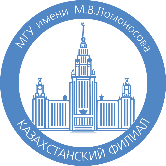 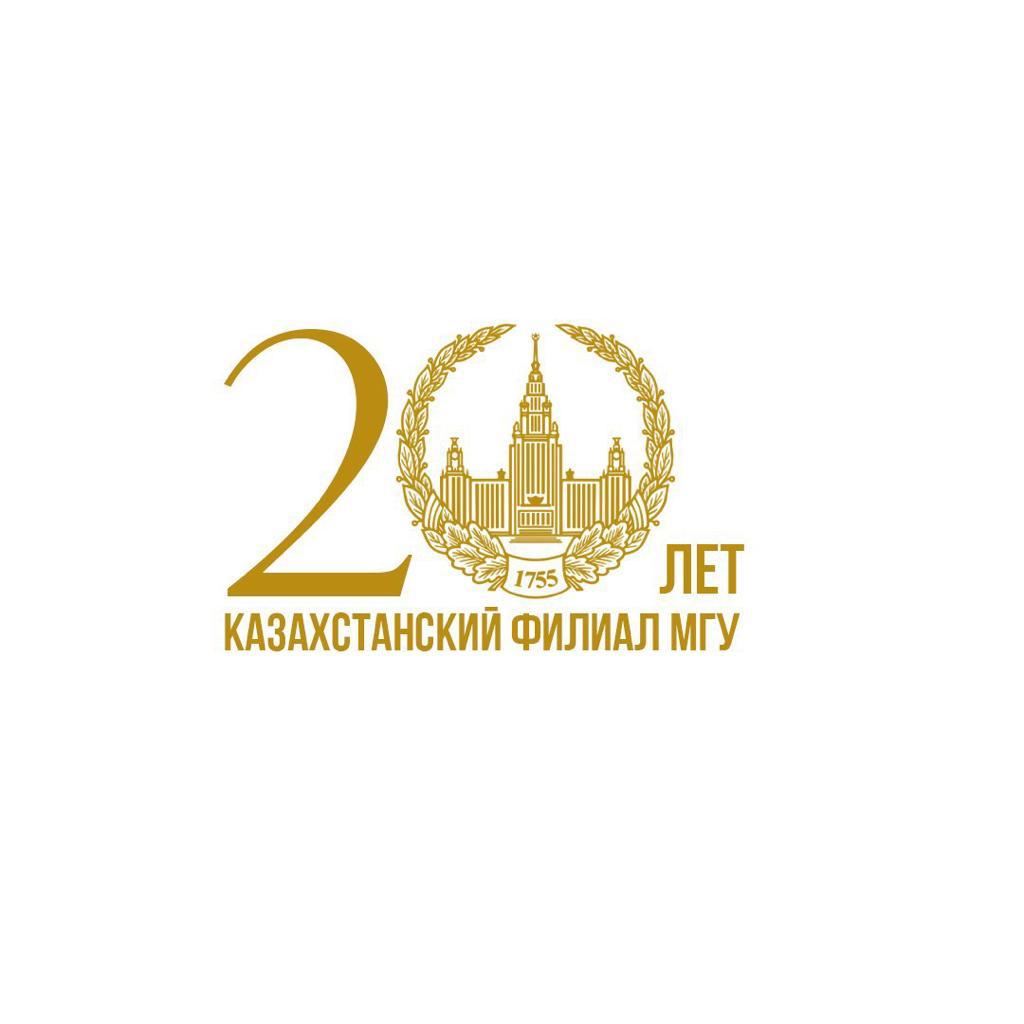 МОСКОВСКИЙ ГОСУДАРСТВЕННЫЙ УНИВЕРСИТЕТимени М.В.ЛомоносоваКАЗАХСТАНСКИЙ ФИЛИАЛг. Нур-Султан	30 апреля 2021 г.Информационное сообщение Международная научно-практическая конференция 
«Филологическая наука в образовательном пространстве современного Казахстана» 30 апреля 2021 года кафедра филологии Казахстанского филиала МГУ имени М.В.Ломоносова проводит в формате онлайн международную научно-практическую конференцию «Филологическая наука в образовательном пространстве современного Казахстана», посвященную 30-летию независимости республики Казахстан и 20-летию Казахстанского филиала Московского университета. Целью и задачами научной конференции являются осмысление актуальных тенденций и развития филологической науки и русистики в Казахстане; обсуждение перспектив и направлений в изучении и преподавании языков в поликультурной образовательной среде Казахстана; обмен опытом и координация российских и казахстанских исследователей по концептуальным проблемам филологической науки и образования.В 2021 году Казахстанский филиал МГУ, созданный в г. Нур-Султане по инициативе Первого Президента Республики Казахстан Н. А. Назарбаева, отмечает свое 20-летие.  Деятельность Филиала способствует развитию культурных, образовательных и научных отношений между Россией и Казахстаном. Кафедра филологии выполняет задачу развития лингвистического потенциала казахстанцев, готовит специалистов, особенно востребованных в настоящее время, когда образование молодежи в контексте поликультурного общества становится одной из важнейших задач государства. Казахстанский филиал принимает активное участие в реализации Государственной программы по реализации языковой политики Республики Казахстан на 2020-2025 гг. и вносит большой вклад в подготовку специалистов в области русской филологии, продолжая традиции Московского университета на казахстанской земле.В программе научной конференции планируется обсуждение и обмен мнениями по следующим вопросам:Филологическая школа Московского университета и подготовка специалистов в Казахстанском филиале МГУ.Современная филологическая наука Казахстана: актуальные направления и парадигма развития.Направления Государственной программы по реализации языковой политики Республики Казахстан на 2020-2025 гг. и развитие русского языка в Казахстане.Русский язык в поликультурной среде Казахстана: особенности функционирования и методика преподавания.Казахская филология и лингводидактика в современном образовательном процессе.Русская литература Казахстана как явление межкультурного взаимодействия.Филологические аспекты современного медиапространства.Иностранные языки в высшей школе: лингводидактика, переводоведение, сопоставительные исследования языков и литературы.Состав участников: ведущие ученые МГУ имени М.В. Ломоносова, отечественные и приглашенные зарубежные исследователи в области филологии, медиалингвистики и преподавания русского, казахского и английского языков, преподаватели вузов России и Казахстана. Планируется, что в ходе конференции ученые-исследователи, а также представители экспертного сообщества поделятся опытом исследовательской работы, а также выработают свои рекомендации и предложения.По результатам конференции планируется издание сборника и размещение научных статей в Научной электронной библиотеке (eLibrary.ru) с включением в Российский индекс научного цитирования (РИНЦ).Рабочий язык: русский.Форма проведения: дистанционная, платформа Zoom.Заявки на участие (Приложение 1) принимаются до 22 марта 2021 года по электронной почте filkfmsu@mail.ru; тексты докладов принимаются до 30 марта (согласно Приложению 2 - Образец).Статья и заявка оформляются в разных файлах (Образец: Иванов_заявка_филология.docx; Иванов_статья_филология.docx). Статью следует высылать в формате Word и PDF.Регламент выступления – до 10 минут. Организационный взнос за участие в конференции не взимается.Для публикации в сборнике необходимо в адрес Оргкомитета направить полный текст статьи не позднее 30 марта 2021 года по электронной почте: filkfmsu@mail.ruОргкомитет оставляет за собой право отбора материалов для публикации. Проверка на антиплагиат обязательна.Адрес оргкомитета: Республика Казахстан, 010010 г. Нур-Султан, ул. Кажымукана, 11, кафедра филологии, телефон: 8(717)2 35-19-42, электронный адрес кафедры: filkfmsu@mail.ruПриложение 1ЗАЯВКА НА УЧАСТИЕВ МЕЖДУНАРОДНОЙ НАУЧНО-ПРАКТИЧЕСКОЙ КОНФЕРЕНЦИИ «ФИЛОЛОГИЧЕСКАЯ НАУКА В ОБРАЗОВАТЕЛЬНОМ ПРОСТРАНСТВЕ СОВРЕМЕННОГО КАЗАСТАНА»г. Нур-Султан, 30 апреля 2021 годаПриложение 21. Требования к оформлению докладаК публикации принимаются научные статьи объемом до 10 страниц, включая таблицы, рисунки и схемы. Текст должен быть набран в редакторе Word и оформлен согласно приложенному образцу. Шрифт – TimesNewRoman, 14 пт., междустрочный интервал одинарный, все поля – 2 см, абзацный отступ – 1,25 см.В начале статьи необходимо разместить название, Ф.И.О. и сведения об авторе/авторах (ученая степень, ученое звание, должность, место работы, e-mail), аннотацию (не более 5-6 предложений) и ключевые слова (5-6 слов). Таблицы должны быть подготовлены в MS Word. Рисунки, подготовленные с использованием средств рисования MS Word, должны быть сгруппированы.На таблицы и рисунки необходимо сослаться в тексте («см. Таблицу 1», «см. Рис. 1»).Ссылки на литературные источники даются цифрами в прямых скобках по мере упоминания [1, с. 15]. Список литературы приводится после основного текста.К статье необходимо приложить Ф.И.О., название статьи, аннотацию и ключевые слова на английском языке (см. Образец оформления научной статьи). 2. Образец оформления научной статьиНАЗВАНИЕ СТАТЬИ НА РУССКОМ ЯЗЫКЕИванов А.А.доктор филологических наук, профессор Казахстанский филиал МГУ имени М.В.Ломоносоваг. Нур-Султан, Казахстанivanov@msu.kzАннотация: текст, 5-6 предложенийКлючевые слова: до 5-ти ключевых слов Текст Текст Текст Текст Текст Текст Текст Текст [1, c. 15]. Текст Текст Текст Текст Текст Текст Текст Текст Текст Текст Текст [1, c. 15].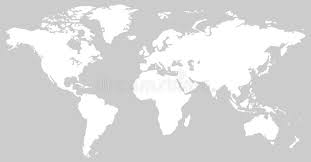 Рис. 1. Название рисунка (источник: [1, c. 15]) или (составлено по данным: 
[1, c. 15])Текст Текст Текст Текст Текст Текст Текст Текст [1, c. 15]. Текст Текст Текст Текст Текст Текст Текст Текст Текст Текст Текст [1, c. 15]. Таблица 1. Количественный анализТекст Текст Текст Текст Текст Текст Текст Текст [1, c. 15]. Текст Текст Текст Текст Текст Текст Текст Текст Текст Текст Текст [1, c. 15].Список литературы (шрифт 14)1.Савельева В. В. Рассказы в современной прозе Казахстана: критика и актуализация жанра // Нева. – 2015. – №12. – С. 188-210.2. Красных В. В. «Свой» среди «чужих»: миф или реальность? ‒ М., 2018. ‒ 132 с.3 Hafner C. A., Miller L., Ng C. K. F. Creativity and digital literacies in English for specific purposes //Essential competencies for English-medium University teaching. – Springer, Cham, 2017. – С. 111-123.4 Азимов Э. Г., Щукин А. Н. Новый словарь методических терминов и понятий (теория и практика обучения языкам). – М.: Издательство ИКАР, 2009. – 448с.5 Зейферт Е. Современная русская литература Казахстана [Электронный ресурс]. Режим доступа: https://web.archive.org/web/20090525094900/http://www.nashasreda.ru/moscow/zeifert/zejfert3.htm (дата обращения: 21.01.2021). SummaryIvanov А.А. Название статьи на английском языкеТекст на английском языке, 5-6 предложенийKey words: ключевые слова на английском языкеФамилияИмя Отчество Место работы (полное название)Должность, ученая степень, званиеE-mail для перепискиКонтактный телефонНазвание доклада №ГруппаКоличество студентов1ВМ-11272ММ-1126